Objednávka č. 09/2021/83/KR                                                         30.11.2021Dobrý den,touto cestou bych do naší laboratoře chtěla objednat:KOG-R6908Q, Power Check SARS-CoV-2 S-gene Mutation Detection Kit, CFX96 – 100 t, 29 500,00 Kč bez DPH-          5xCelkem 147 500 Kč bez DPHDodává: SVEN Bio Labs s.r.o.Zboží prosím zašlete na adresu:Oblastní nemocnice Trutnov a.s.Oddělení lékařské mikrobiologiexxxxMaxima Gorkého 77, Kryblice54101 TrutnovFakturujte na:Oblastní nemocnice Trutnov a.s.Maxima Gorkého 77, Kryblice54101 TrutnovIČO:    26000237DIČ:    CZ699004900fakturace@nemtru.czMoc děkuji za kladné vyřízení, přeji hezký den,S pozdravem,xxxxvedoucí zdravotní laborantkaOddělení mikrobiologie a imunologie
Oblastní nemocnice Trutnov a.s.
Maxima Gorkého 77, Kryblice
541 01 Trutnov
www.nemtru.cz

---------- Forwarded message ---------
Od: SVEN BioLabs <office@svenbiolabs.cz>
Date: út 30. 11. 2021 v 8:50
Subject: Re: Objednávka č. 09/2021/83/KR - mikrobiologie Trutnov
To: xxxxxxDobrý den,děkujeme Vám za objednávku a potvrzujeme její přijetí.Dnes odešleme.S pozdravem,xxxxSVEN BioLabs s.r.o.phone: xxxxe-mail: xxxx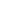 